	บันทึกข้อความ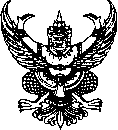 ส่วนราชการ                                        ที่   	วันที่     เรื่อง   ขอจัดส่งเอกสารประกอบการสอน/คำสอน เพื่อขอรับการประเมินผลการสอนเรียน	คณบดีคณะวิทยาศาสตร์และเทคโนโลยีการเกษตร ผ่าน รองคณบดี ........  ผ่าน หัวหน้าสาขา..............อ้างถึงประกาศคณะกรรมการพิจารณาตำแหน่งทางวิชาการ มหาวิทยาลัยเทคโนโลยีราชมงคลล้านนา เรื่อง หลักเกณฑ์และวิธีการประเมินผลการสอน ของข้าราชการพลเรือนในสถาบันอุดมศึกษา และพนักงานในสถาบันอุดมศึกษา เพื่อขอกำหนดตำแหน่งทางวิชาการ พ.ศ. ๒๕๖๓  ข้อ ๑๐ ผลการประเมินผลการสอน ให้มีผลใช้ได้ ๒ ปี นับตั้งแต่วันที่คณะอนุกรรมการประเมินการสอนลงนามในแบบสรุปผลการประเมินผลการสอน กระผม/ดิฉัน..................................  ข้าราชการพลเรือนในสถาบันอุดมศึกษา/พนักงานในสถาบันอุดมศึกษา  เลขที่ตำแหน่ง.....................สังกัดสาขา................ คณะวิทยาศาสตร์และเทคโนโลยีการเกษตร มทร.ล้านนา ............... มีความประสงค์ขอรับการประเมินผลการสอน เพื่อเข้าสู่กระบวนการขอตำแหน่งผู้ช่วยศาสตราจารย์/รองศาสตราจารย์  ในสาขาวิชา..............(รหัสสาขาวิชา.......) เป็นการล่วงหน้า  ตามเกณฑ์ประกาศ ก.พ.อ. พ.ศ. ๒๕๖๐ / พ.ศ. ๒๕๖๓  พร้อมกันนี้กระผม/ดิฉันได้แนบเอกสารเพื่อใช้ในการประเมินผลการสอน ต่อไปนี้ เอกสารประกอบการสอน/เอกสารคำสอน รายวิชา “......”     		      จำนวน ๓ เล่มแบบคำขอรับการพิจารณากำหนดตำแหน่งทางวิชาการ (ก.พ.อ.๐๓)	      จำนวน ๑  ชุดตารางสอนย้อนหลัง ๓ ปี (รับรองสำเนาถูกต้องทุกแผ่น)			      จำนวน ๑  ชุด(๔) ตราไปรษณียากร (แสตมป์) แบบ ๑๐ บาท				      จำนวน ๑๐ ดวงเมื่อผ่านกระบวนการพิจารณาตามขั้นตอนการตรวจสอบเอกสาร และผ่านการรายงานผลต่อคณะกรรมการประจำคณะวิทยาศาสตร์และเทคโนโลยีการเกษตรแล้ว กระผม/ดิฉัน จะดำเนินการจัดส่งเล่มเอกสารที่แก้ไขตามมติคณะกรรมการ ให้ครบถ้วนตามที่กำหนดไว้มายังสำนักงานคณบดี เพื่อดำเนินการในส่วนที่เกี่ยวข้องต่อไปจึงเรียนมาเพื่อโปรดทราบและพิจารณา(นาง/นางสาว/นาย...............................................)ผู้ยื่นขอกำหนดตำแหน่งทางวิชาการ